4-9I just saw a segment on the news where a neighborhood welcomed home a nurse from her shift with signs, confetti, music, applause, honking car horns, etc.  Think about who lives on your block.  Could you show appreciation in some way?  We can stay home because brave individuals venture out.ELA  Another short story by Gary Soto in which he tries to impress a girl is “Seventh Grade”.  Read this amusing (I find it amusing!) story. How are Victor and Alfonso alike?  Different?  Make text-to-text connections between the two stories and text-to-self connections between Victor and you.https://www.montgomeryschoolsmd.org/uploadedFiles/schools/westms/departments/english/SeventhGrade-1%5B1%5D.pdf
SUPPLEMENTAL READING  Today is National Name Yourself Day and also National Unicorn Day.  If you could legally change your first name, would you?  What would you choose?  As a child, I always yearned for a more proper name such as Katherine or Elizabeth…I thought Nancy sounded like a nickname.  Look at this website for basic information about the word “unicorn” and how it is used in the year 2020.  Why do you think that unicorns have become so popular in cartoons, design, pop culture, etc.?  How about these funny cupcakes?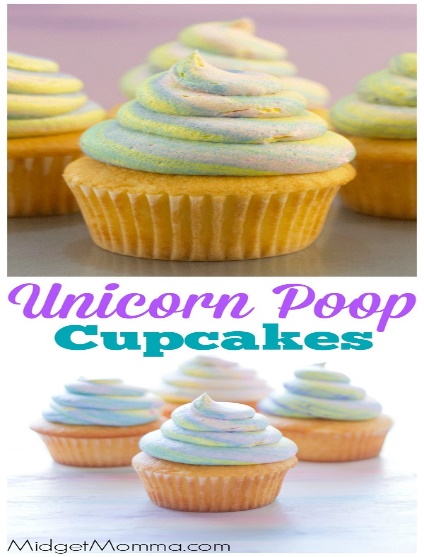 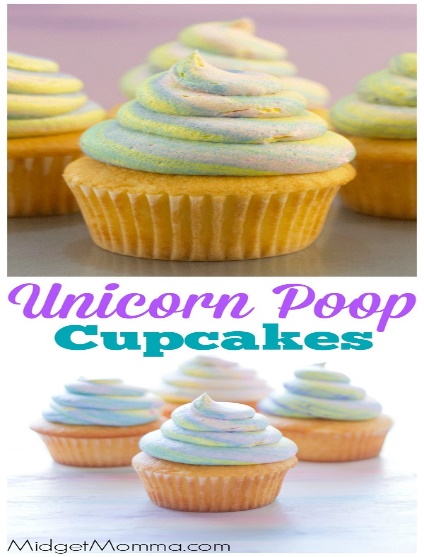 https://www.merriam-webster.com/dictionary/unicorn
